‘Go Green on Lamma Island’ ProgrammePre-trip ActivitiesRead the article on climate change and answer the following questions. What problem may occur on Lamma Island by 2030? (Suggested question)_________________________________________________________Figure 1 shows the trend in greenhouse gas emission for Hong Kong, 1990-2012.Figure 1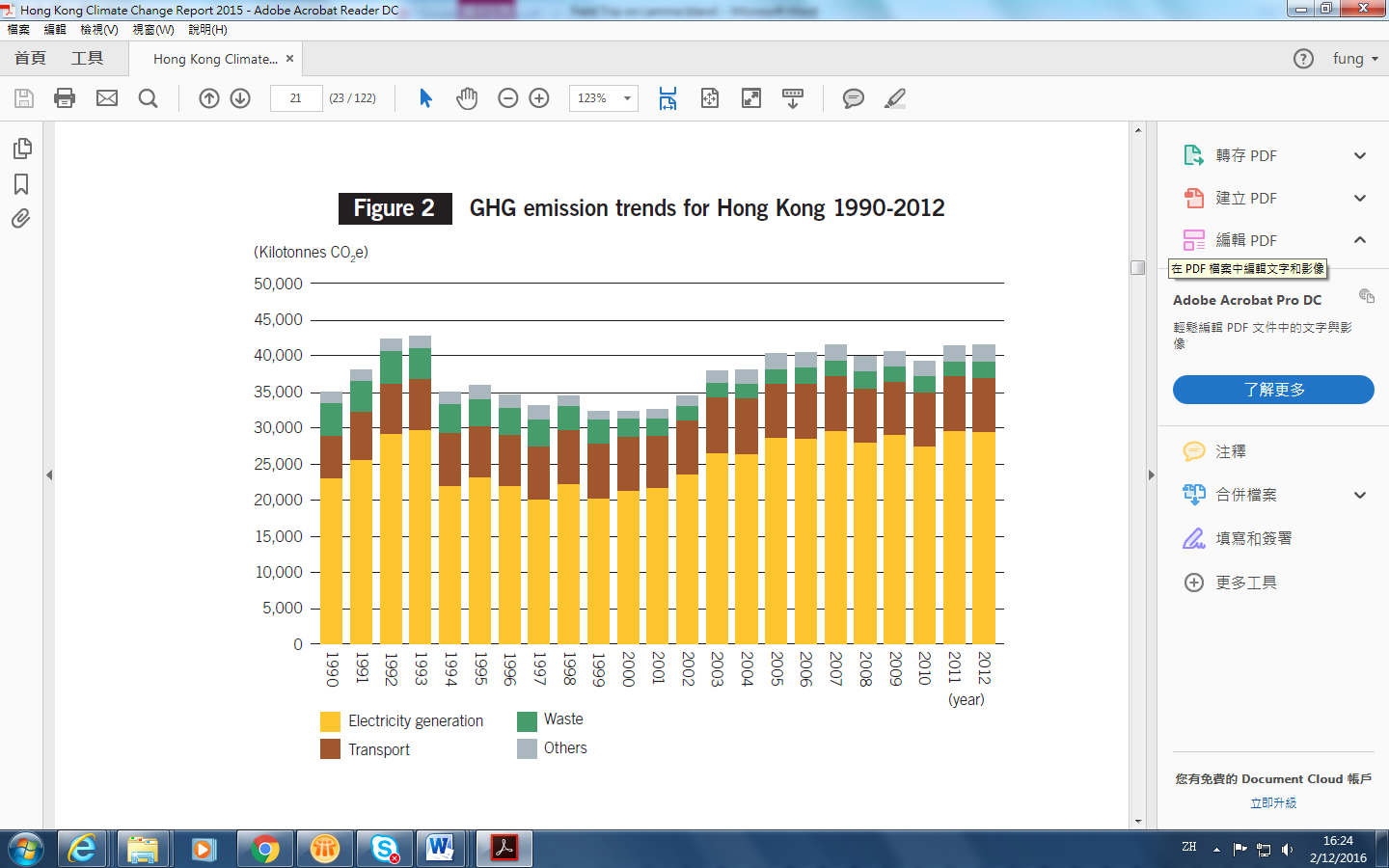 Source: Hong Kong Climate Change Report 2015http://www.enb.gov.hk/sites/default/files/pdf/ClimateChangeEng.pdf How does Hong Kong contribute to the problem mentioned in Question 1?Suggest what the government should be done to combat climate change.___________________________________________________________________________________________________________________________________________________________________________ Questions you need to address in the field tripName: ____________(     ) S. ______Date:______________To be provided by teacher.